Załącznik Nr 2Szafka ze zlewem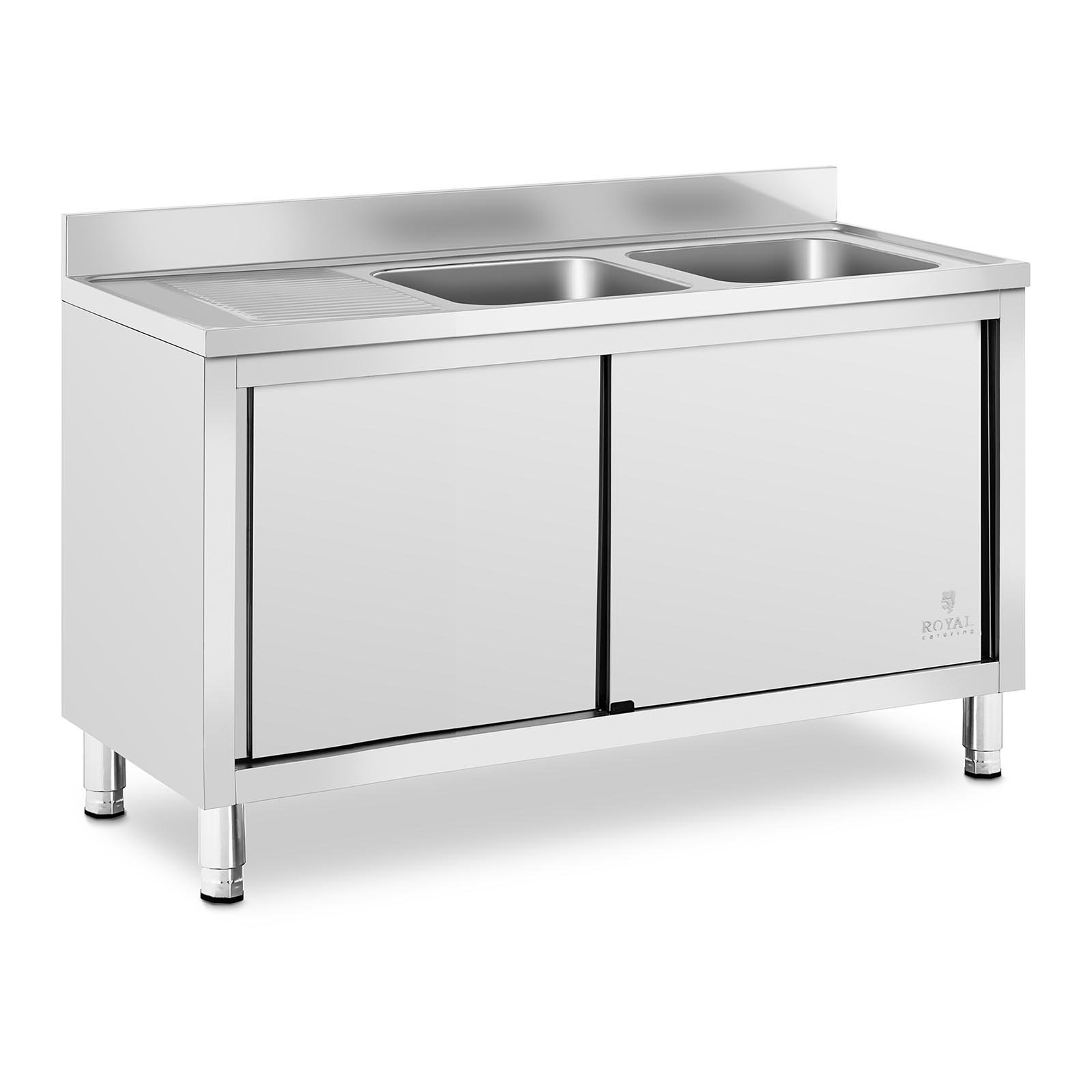 